КОГДА: с 27 января по 28 февраля 2020 года. (включительно).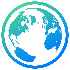 Российская ФедерацияНА ЧТО ДАЮТ:Правительство Ростовской области объявляет о проведении конкурса на получение финансовой поддержки в виде субсидий социально ориентированными некоммерческими организациями за счет средств областного бюджета.Средства областного бюджета в размере 14 300,0 тыс. рублей, предусмотренные на предоставление субсидий на реализацию СОНКО общественно значимых (социальных) программ, распределить по приоритетным направлениями следующим образом:«Забота о пожилых, инвалидах и людях, нуждающихся в поддержке» – 4 субсидии по 350,0 тыс. рублей;«Воспитание молодежи» – 5 субсидий по 300,0 тыс. рублей;«Наследие Донского края» – 3 субсидии по 300,0 тыс. рублей;«Патриотическое воспитание граждан» – 7 субсидий по 350,0 тыс. рублей;«Развитие добровольчества и волонтерства» – 5 субсидий по 350,0 тыс. рублей;«Согласие и взаимодействие» – 8 субсидий по 350,0 тыс. рублей;«Экология» – 2 субсидии по 350,0 тыс. рублей;«Формирование общественного пространства «Ростовская область» – 6 субсидий по 350,0 тыс. рублей;«Развитие социально ориентированных некоммерческих организаций» – 2 субсидии по 350,0 тыс. рублей.Социально ориентированная некоммерческая организация может подать заявку на участие в конкурсе на получение субсидии для реализации общественно значимой (социальной) программы в любом из вышеуказанных направлений при условии осуществления ей в соответствии с учредительными документами видов деятельности, установленных п.2 ст. 1. Областного закона Ростовской области от 11.11.2010 № 492-ЗС «О государственной поддержке социально ориентированных некоммерческих организаций в Ростовской области».В соответствии с постановлением Правительства Ростовской области от 11.03.2012 №153 «О государственной поддержке социально ориентированных некоммерческих организаций в Ростовской области» социально ориентированные некоммерческие организации могут претендовать на получение финансовой поддержки в виде субсидии на реализацию программы только по одному из направлений.Заявки подаются в бумажном виде и на электронном носителе по адресу: ул. Социалистическая, 112, каб.815, г. Ростов-на-Дону, 344050. Управление социально-политических коммуникаций Правительства Ростовской области. Заявку может подать руководитель организации, либо его представитель (на основании доверенности). Заказ пропусков по тел. (863) 240-15-54, 240-11-69 (при себе иметь паспорт).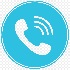 Контакты:8(863) 240-51-278(863) 240-11-61НА ЧТО ДАЮТ:Правительство Ростовской области объявляет о проведении конкурса на получение финансовой поддержки в виде субсидий социально ориентированными некоммерческими организациями за счет средств областного бюджета.Средства областного бюджета в размере 14 300,0 тыс. рублей, предусмотренные на предоставление субсидий на реализацию СОНКО общественно значимых (социальных) программ, распределить по приоритетным направлениями следующим образом:«Забота о пожилых, инвалидах и людях, нуждающихся в поддержке» – 4 субсидии по 350,0 тыс. рублей;«Воспитание молодежи» – 5 субсидий по 300,0 тыс. рублей;«Наследие Донского края» – 3 субсидии по 300,0 тыс. рублей;«Патриотическое воспитание граждан» – 7 субсидий по 350,0 тыс. рублей;«Развитие добровольчества и волонтерства» – 5 субсидий по 350,0 тыс. рублей;«Согласие и взаимодействие» – 8 субсидий по 350,0 тыс. рублей;«Экология» – 2 субсидии по 350,0 тыс. рублей;«Формирование общественного пространства «Ростовская область» – 6 субсидий по 350,0 тыс. рублей;«Развитие социально ориентированных некоммерческих организаций» – 2 субсидии по 350,0 тыс. рублей.Социально ориентированная некоммерческая организация может подать заявку на участие в конкурсе на получение субсидии для реализации общественно значимой (социальной) программы в любом из вышеуказанных направлений при условии осуществления ей в соответствии с учредительными документами видов деятельности, установленных п.2 ст. 1. Областного закона Ростовской области от 11.11.2010 № 492-ЗС «О государственной поддержке социально ориентированных некоммерческих организаций в Ростовской области».В соответствии с постановлением Правительства Ростовской области от 11.03.2012 №153 «О государственной поддержке социально ориентированных некоммерческих организаций в Ростовской области» социально ориентированные некоммерческие организации могут претендовать на получение финансовой поддержки в виде субсидии на реализацию программы только по одному из направлений.Заявки подаются в бумажном виде и на электронном носителе по адресу: ул. Социалистическая, 112, каб.815, г. Ростов-на-Дону, 344050. Управление социально-политических коммуникаций Правительства Ростовской области. Заявку может подать руководитель организации, либо его представитель (на основании доверенности). Заказ пропусков по тел. (863) 240-15-54, 240-11-69 (при себе иметь паспорт).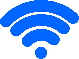 Читать подробнее:http://civil-society.donland.ru/Default.aspx?pageid=159845НА ЧТО ДАЮТ:Правительство Ростовской области объявляет о проведении конкурса на получение финансовой поддержки в виде субсидий социально ориентированными некоммерческими организациями за счет средств областного бюджета.Средства областного бюджета в размере 14 300,0 тыс. рублей, предусмотренные на предоставление субсидий на реализацию СОНКО общественно значимых (социальных) программ, распределить по приоритетным направлениями следующим образом:«Забота о пожилых, инвалидах и людях, нуждающихся в поддержке» – 4 субсидии по 350,0 тыс. рублей;«Воспитание молодежи» – 5 субсидий по 300,0 тыс. рублей;«Наследие Донского края» – 3 субсидии по 300,0 тыс. рублей;«Патриотическое воспитание граждан» – 7 субсидий по 350,0 тыс. рублей;«Развитие добровольчества и волонтерства» – 5 субсидий по 350,0 тыс. рублей;«Согласие и взаимодействие» – 8 субсидий по 350,0 тыс. рублей;«Экология» – 2 субсидии по 350,0 тыс. рублей;«Формирование общественного пространства «Ростовская область» – 6 субсидий по 350,0 тыс. рублей;«Развитие социально ориентированных некоммерческих организаций» – 2 субсидии по 350,0 тыс. рублей.Социально ориентированная некоммерческая организация может подать заявку на участие в конкурсе на получение субсидии для реализации общественно значимой (социальной) программы в любом из вышеуказанных направлений при условии осуществления ей в соответствии с учредительными документами видов деятельности, установленных п.2 ст. 1. Областного закона Ростовской области от 11.11.2010 № 492-ЗС «О государственной поддержке социально ориентированных некоммерческих организаций в Ростовской области».В соответствии с постановлением Правительства Ростовской области от 11.03.2012 №153 «О государственной поддержке социально ориентированных некоммерческих организаций в Ростовской области» социально ориентированные некоммерческие организации могут претендовать на получение финансовой поддержки в виде субсидии на реализацию программы только по одному из направлений.Заявки подаются в бумажном виде и на электронном носителе по адресу: ул. Социалистическая, 112, каб.815, г. Ростов-на-Дону, 344050. Управление социально-политических коммуникаций Правительства Ростовской области. Заявку может подать руководитель организации, либо его представитель (на основании доверенности). Заказ пропусков по тел. (863) 240-15-54, 240-11-69 (при себе иметь паспорт).*ГЕОГРАФИЯ:Российская ФедерацияКОГДА: с 10 февраля по 13 апреля 2020 года.Материалы, поступившие в Минкультуры России после 13 апреля 2020 г., а также переданные по факсу или электронной почте, не рассматриваются.Минкультуры России не несет ответственности за задержку доставки документов и материалов почтовыми и курьерскими службами.Российская ФедерацияНА ЧТО ДАЮТ:Перечень разделов конкурса:- музейное дело;- библиотечное дело;- художественные промыслы и ремесла, народное творчество;- изобразительное искусство, дизайн и архитектура;- музыкальное искусство;- хореографическое искусство;- театральное искусство;- цирковое искусство;- кинематография.Основные приоритеты:- общенациональное значение в области культуры и искусства;- содействие формированию единого культурного пространства;- сохранение культурного наследия России;- распространение лучших достижений в сфере культуры и искусства Российской Федерации;- духовно-нравственное и патриотическое воспитание граждан Российской Федерации.Цели конкурса на соискание грантов Президента Российской Федерации – содействие сохранению и распространению достижений отечественной культуры, приобщение к культурным ценностям различных слоев населения, поддержка традиций многонациональной культуры народов Российской Федерации.Приоритетные критерии, которыми руководствуются эксперты при рассмотрении проектов:- актуальность и общенациональная значимость проекта;- инновационный характер проекта;- перспектива и результаты реализации проекта.Не допускаются к конкурсу заявки, направленные на:- проведение конкурсов и фестивалей;- проведение юбилейных торжеств;- строительство зданий;- плановые работы организаций;- издание художественной литературы, периодики, учебников и учебных пособий;- реализацию завершенных и коммерческих проектов.Заявки, оформленные с нарушением условий данного конкурса, 
не рассматриваются.Финансовая поддержка проектов осуществляется на конкурсной основе. Соискателями могут выступать граждане Российской Федерации, ведущие активную деятельность в сфере культуры, искусства, образования как индивидуально, так и в организациях культуры и искусства, в научных и образовательных учреждениях независимо от их организационно-правовой формы. Число участников творческого и научного коллектива, выступающего соискателем гранта, не ограничивается.Каждый соискатель гранта индивидуально или в составе творческого коллектива может подать только одну заявку.Соискатели грантов подают заявки на участие в конкурсе строго в установленной форме.Присланные на конкурс материалы не возвращаются, рецензии не выдаются. Члены Совета по грантам, эксперты не предоставляют информацию о ходе экспертизы заявок соискателям.Запрашиваемый объем финансирования проекта – 1 млн. рублей.Условия реализации поддержанных проектовЗапрашиваемый объем финансирования проекта – 1 000 000 рублей.Объем средств, расходуемых на материальную поддержку получателя гранта и участников проекта, не может превышать 50% от запрашиваемой суммы, включая налоговые выплаты.Об изменении условий выполнения заявленного проекта или изменении каких-либо данных (фамилии, должности и т.д.) руководитель проекта обязан незамедлительно информировать Минкультуры России.Срок осуществления работ по проекту: с марта 2021 г. (после выхода распоряжения о присуждении грантов) до декабря 2021 года.После завершения программы работ по проекту руководитель проекта, получившего грант, должен представить в Министерство культуры Российской Федерации творческий отчет о реализации проекта в соответствии с договором.Заявки следует направлять по адресу:Министерство культуры Российской Федерации,М. Гнездниковский пер., дом 7/6, стр. 1,2, Москва, Россия, 125993.Обязательная пометка на конверте: «Заявка в Совет по грантам Президента Российской Федерации для поддержки творческих проектов в области культуры и искусства».Контакты:8/495/629-10-10 (доб.1516)НА ЧТО ДАЮТ:Перечень разделов конкурса:- музейное дело;- библиотечное дело;- художественные промыслы и ремесла, народное творчество;- изобразительное искусство, дизайн и архитектура;- музыкальное искусство;- хореографическое искусство;- театральное искусство;- цирковое искусство;- кинематография.Основные приоритеты:- общенациональное значение в области культуры и искусства;- содействие формированию единого культурного пространства;- сохранение культурного наследия России;- распространение лучших достижений в сфере культуры и искусства Российской Федерации;- духовно-нравственное и патриотическое воспитание граждан Российской Федерации.Цели конкурса на соискание грантов Президента Российской Федерации – содействие сохранению и распространению достижений отечественной культуры, приобщение к культурным ценностям различных слоев населения, поддержка традиций многонациональной культуры народов Российской Федерации.Приоритетные критерии, которыми руководствуются эксперты при рассмотрении проектов:- актуальность и общенациональная значимость проекта;- инновационный характер проекта;- перспектива и результаты реализации проекта.Не допускаются к конкурсу заявки, направленные на:- проведение конкурсов и фестивалей;- проведение юбилейных торжеств;- строительство зданий;- плановые работы организаций;- издание художественной литературы, периодики, учебников и учебных пособий;- реализацию завершенных и коммерческих проектов.Заявки, оформленные с нарушением условий данного конкурса, 
не рассматриваются.Финансовая поддержка проектов осуществляется на конкурсной основе. Соискателями могут выступать граждане Российской Федерации, ведущие активную деятельность в сфере культуры, искусства, образования как индивидуально, так и в организациях культуры и искусства, в научных и образовательных учреждениях независимо от их организационно-правовой формы. Число участников творческого и научного коллектива, выступающего соискателем гранта, не ограничивается.Каждый соискатель гранта индивидуально или в составе творческого коллектива может подать только одну заявку.Соискатели грантов подают заявки на участие в конкурсе строго в установленной форме.Присланные на конкурс материалы не возвращаются, рецензии не выдаются. Члены Совета по грантам, эксперты не предоставляют информацию о ходе экспертизы заявок соискателям.Запрашиваемый объем финансирования проекта – 1 млн. рублей.Условия реализации поддержанных проектовЗапрашиваемый объем финансирования проекта – 1 000 000 рублей.Объем средств, расходуемых на материальную поддержку получателя гранта и участников проекта, не может превышать 50% от запрашиваемой суммы, включая налоговые выплаты.Об изменении условий выполнения заявленного проекта или изменении каких-либо данных (фамилии, должности и т.д.) руководитель проекта обязан незамедлительно информировать Минкультуры России.Срок осуществления работ по проекту: с марта 2021 г. (после выхода распоряжения о присуждении грантов) до декабря 2021 года.После завершения программы работ по проекту руководитель проекта, получившего грант, должен представить в Министерство культуры Российской Федерации творческий отчет о реализации проекта в соответствии с договором.Заявки следует направлять по адресу:Министерство культуры Российской Федерации,М. Гнездниковский пер., дом 7/6, стр. 1,2, Москва, Россия, 125993.Обязательная пометка на конверте: «Заявка в Совет по грантам Президента Российской Федерации для поддержки творческих проектов в области культуры и искусства».Читать подробнее:https://www.mkrf.ru/documents/pravila-podachi-na-konkurs-2020-g/НА ЧТО ДАЮТ:Перечень разделов конкурса:- музейное дело;- библиотечное дело;- художественные промыслы и ремесла, народное творчество;- изобразительное искусство, дизайн и архитектура;- музыкальное искусство;- хореографическое искусство;- театральное искусство;- цирковое искусство;- кинематография.Основные приоритеты:- общенациональное значение в области культуры и искусства;- содействие формированию единого культурного пространства;- сохранение культурного наследия России;- распространение лучших достижений в сфере культуры и искусства Российской Федерации;- духовно-нравственное и патриотическое воспитание граждан Российской Федерации.Цели конкурса на соискание грантов Президента Российской Федерации – содействие сохранению и распространению достижений отечественной культуры, приобщение к культурным ценностям различных слоев населения, поддержка традиций многонациональной культуры народов Российской Федерации.Приоритетные критерии, которыми руководствуются эксперты при рассмотрении проектов:- актуальность и общенациональная значимость проекта;- инновационный характер проекта;- перспектива и результаты реализации проекта.Не допускаются к конкурсу заявки, направленные на:- проведение конкурсов и фестивалей;- проведение юбилейных торжеств;- строительство зданий;- плановые работы организаций;- издание художественной литературы, периодики, учебников и учебных пособий;- реализацию завершенных и коммерческих проектов.Заявки, оформленные с нарушением условий данного конкурса, 
не рассматриваются.Финансовая поддержка проектов осуществляется на конкурсной основе. Соискателями могут выступать граждане Российской Федерации, ведущие активную деятельность в сфере культуры, искусства, образования как индивидуально, так и в организациях культуры и искусства, в научных и образовательных учреждениях независимо от их организационно-правовой формы. Число участников творческого и научного коллектива, выступающего соискателем гранта, не ограничивается.Каждый соискатель гранта индивидуально или в составе творческого коллектива может подать только одну заявку.Соискатели грантов подают заявки на участие в конкурсе строго в установленной форме.Присланные на конкурс материалы не возвращаются, рецензии не выдаются. Члены Совета по грантам, эксперты не предоставляют информацию о ходе экспертизы заявок соискателям.Запрашиваемый объем финансирования проекта – 1 млн. рублей.Условия реализации поддержанных проектовЗапрашиваемый объем финансирования проекта – 1 000 000 рублей.Объем средств, расходуемых на материальную поддержку получателя гранта и участников проекта, не может превышать 50% от запрашиваемой суммы, включая налоговые выплаты.Об изменении условий выполнения заявленного проекта или изменении каких-либо данных (фамилии, должности и т.д.) руководитель проекта обязан незамедлительно информировать Минкультуры России.Срок осуществления работ по проекту: с марта 2021 г. (после выхода распоряжения о присуждении грантов) до декабря 2021 года.После завершения программы работ по проекту руководитель проекта, получившего грант, должен представить в Министерство культуры Российской Федерации творческий отчет о реализации проекта в соответствии с договором.Заявки следует направлять по адресу:Министерство культуры Российской Федерации,М. Гнездниковский пер., дом 7/6, стр. 1,2, Москва, Россия, 125993.Обязательная пометка на конверте: «Заявка в Совет по грантам Президента Российской Федерации для поддержки творческих проектов в области культуры и искусства».*ГЕОГРАФИЯ:Российская ФедерацияКОГДА: 1 этап: 13 января — 17 февраля 2020 г. - прием заявок участников; 2 этап: 18 февраля — 28 февраля 2020 г. -рассмотрение и экспертиза представленных заявок Экспертным советом Агентства по развитию городов (далее - Экспертный совет); 3 этап: 02 марта 2020 г. - публикация перечня финалистов на официальном Интернет-ресурсе Отбора. Российская ФедерацияНА ЧТО ДАЮТ:«100 городских лидеров» — это программа центра городских компетенций Агентства стратегических инициатив и Российской государственной корпорации по атомной энергии «Росатом». Ее цель — развитие городских сообществ и их активное включение в процессы изменения российских городов к лучшему.Как подать заявкуДля подачи заявки вы и члены вашей команды должны быть зарегистрированы на платформе 100gorodov.ru. При подаче заявки обязательно укажите членов команды. Вы не сможете этого сделать, если они не зарегистрированы. Помните, что команда должна быть кросс-секторальная.Выберите категорию, в которой вы подаете заявку. В 2020 году их пять:«Исторический город» - ревитализация памятников архитектуры«Культурно-историческое наследие» - развитие традиционных ремесел, традиций, продуктов, памятных мест;«Дети в городе» - сервисы и решения, повышающие инклюзивность и безопасность городской среды для детей; «Умный город» - цифровые городские сервисы и решения;«Креативный кластер» - организация пространств для развития креативного предпринимательства.Заполните форму заявки. Вы можете заполнять форму в несколько этапов, сохраняя промежуточные версии. После заполнения формы полностью нажмите кнопку «Опубликовать».После публикации вашей заявки на платформе вы сможете привлекать сторонников к голосованию за ваш проект. Для голосования они должны зарегистрироваться на платформе и нажать «лайк» под вашим проектом. Поддержка сообщества дает проекту дополнительные преимущества при подведении итогов. Чем раньше опубликована заявка, тем больше у вас возможностей получить голоса сторонников.Поля заявки — «Название», «Краткое описание», «Регион» и «Город реализации проекта» — будут общедоступными для пользователей платформы. Остальные поля увидят только эксперты программы.Как сформировать команду для участия в Программе:Общее число участников команды — от 2 до 5 человек.Принимаются заявки только от кроссекторальных городских команд. Это значит, что в состав команды должны входить представители как минимум двух из трех секторов — общественности, бизнеса и муниципальной власти.Представитель общественности может быть сотрудником НКО, профессионального объединения или просто активным гражданином.Представитель бизнеса может быть, как индивидуальным предпринимателем, так и сотрудником крупной корпорации, в том числе с государственным участием.Представитель муниципалитета не обязательно должен работать в мэрии. Он может быть сотрудником любого муниципального учреждения.Стать инициатором создания команды может представитель любого сектора.У каждой городской команды будет наставник — один из ведущих российских экспертов в области городских изменений.Они помогут разработать коммуникационную стратегию проекта.Команды участвуют в нескольких проектных мастерских и интернатуре в разных городах страны.Также они помогают вашим переговорам с региональными и федеральными властями и крупными корпорациями, которые могут стать патронами проектов.Положение о данной программе находится снизу в разделе Документы: https://100gorodov.ru/ Контакты:support@100gorodov.ruНА ЧТО ДАЮТ:«100 городских лидеров» — это программа центра городских компетенций Агентства стратегических инициатив и Российской государственной корпорации по атомной энергии «Росатом». Ее цель — развитие городских сообществ и их активное включение в процессы изменения российских городов к лучшему.Как подать заявкуДля подачи заявки вы и члены вашей команды должны быть зарегистрированы на платформе 100gorodov.ru. При подаче заявки обязательно укажите членов команды. Вы не сможете этого сделать, если они не зарегистрированы. Помните, что команда должна быть кросс-секторальная.Выберите категорию, в которой вы подаете заявку. В 2020 году их пять:«Исторический город» - ревитализация памятников архитектуры«Культурно-историческое наследие» - развитие традиционных ремесел, традиций, продуктов, памятных мест;«Дети в городе» - сервисы и решения, повышающие инклюзивность и безопасность городской среды для детей; «Умный город» - цифровые городские сервисы и решения;«Креативный кластер» - организация пространств для развития креативного предпринимательства.Заполните форму заявки. Вы можете заполнять форму в несколько этапов, сохраняя промежуточные версии. После заполнения формы полностью нажмите кнопку «Опубликовать».После публикации вашей заявки на платформе вы сможете привлекать сторонников к голосованию за ваш проект. Для голосования они должны зарегистрироваться на платформе и нажать «лайк» под вашим проектом. Поддержка сообщества дает проекту дополнительные преимущества при подведении итогов. Чем раньше опубликована заявка, тем больше у вас возможностей получить голоса сторонников.Поля заявки — «Название», «Краткое описание», «Регион» и «Город реализации проекта» — будут общедоступными для пользователей платформы. Остальные поля увидят только эксперты программы.Как сформировать команду для участия в Программе:Общее число участников команды — от 2 до 5 человек.Принимаются заявки только от кроссекторальных городских команд. Это значит, что в состав команды должны входить представители как минимум двух из трех секторов — общественности, бизнеса и муниципальной власти.Представитель общественности может быть сотрудником НКО, профессионального объединения или просто активным гражданином.Представитель бизнеса может быть, как индивидуальным предпринимателем, так и сотрудником крупной корпорации, в том числе с государственным участием.Представитель муниципалитета не обязательно должен работать в мэрии. Он может быть сотрудником любого муниципального учреждения.Стать инициатором создания команды может представитель любого сектора.У каждой городской команды будет наставник — один из ведущих российских экспертов в области городских изменений.Они помогут разработать коммуникационную стратегию проекта.Команды участвуют в нескольких проектных мастерских и интернатуре в разных городах страны.Также они помогают вашим переговорам с региональными и федеральными властями и крупными корпорациями, которые могут стать патронами проектов.Положение о данной программе находится снизу в разделе Документы: https://100gorodov.ru/ Читать подробнее:https://100gorodov.ru/otbor2020/ НА ЧТО ДАЮТ:«100 городских лидеров» — это программа центра городских компетенций Агентства стратегических инициатив и Российской государственной корпорации по атомной энергии «Росатом». Ее цель — развитие городских сообществ и их активное включение в процессы изменения российских городов к лучшему.Как подать заявкуДля подачи заявки вы и члены вашей команды должны быть зарегистрированы на платформе 100gorodov.ru. При подаче заявки обязательно укажите членов команды. Вы не сможете этого сделать, если они не зарегистрированы. Помните, что команда должна быть кросс-секторальная.Выберите категорию, в которой вы подаете заявку. В 2020 году их пять:«Исторический город» - ревитализация памятников архитектуры«Культурно-историческое наследие» - развитие традиционных ремесел, традиций, продуктов, памятных мест;«Дети в городе» - сервисы и решения, повышающие инклюзивность и безопасность городской среды для детей; «Умный город» - цифровые городские сервисы и решения;«Креативный кластер» - организация пространств для развития креативного предпринимательства.Заполните форму заявки. Вы можете заполнять форму в несколько этапов, сохраняя промежуточные версии. После заполнения формы полностью нажмите кнопку «Опубликовать».После публикации вашей заявки на платформе вы сможете привлекать сторонников к голосованию за ваш проект. Для голосования они должны зарегистрироваться на платформе и нажать «лайк» под вашим проектом. Поддержка сообщества дает проекту дополнительные преимущества при подведении итогов. Чем раньше опубликована заявка, тем больше у вас возможностей получить голоса сторонников.Поля заявки — «Название», «Краткое описание», «Регион» и «Город реализации проекта» — будут общедоступными для пользователей платформы. Остальные поля увидят только эксперты программы.Как сформировать команду для участия в Программе:Общее число участников команды — от 2 до 5 человек.Принимаются заявки только от кроссекторальных городских команд. Это значит, что в состав команды должны входить представители как минимум двух из трех секторов — общественности, бизнеса и муниципальной власти.Представитель общественности может быть сотрудником НКО, профессионального объединения или просто активным гражданином.Представитель бизнеса может быть, как индивидуальным предпринимателем, так и сотрудником крупной корпорации, в том числе с государственным участием.Представитель муниципалитета не обязательно должен работать в мэрии. Он может быть сотрудником любого муниципального учреждения.Стать инициатором создания команды может представитель любого сектора.У каждой городской команды будет наставник — один из ведущих российских экспертов в области городских изменений.Они помогут разработать коммуникационную стратегию проекта.Команды участвуют в нескольких проектных мастерских и интернатуре в разных городах страны.Также они помогают вашим переговорам с региональными и федеральными властями и крупными корпорациями, которые могут стать патронами проектов.Положение о данной программе находится снизу в разделе Документы: https://100gorodov.ru/ *ГЕОГРАФИЯ:Российская ФедерацияКОГДА: Заявки принимаются в период c 27 января до 30 сентября 2020 года или до объявления о закрытии Конкурса в 2020 году. 2 этап начнется в 2021 годуРоссийская ФедерацияНА ЧТО ДАЮТ:«Курс на семью» адресован организациям и НКО, которые хотят освоить новые методы, модели и инструменты в сфере поддержки семьи и детей, сделать свою работу системной и успешной.Победители конкурса получат финансовую поддержку, чтобы изучать и применять в своей работе практики, созданные российскими специалистами и доказавшие свою эффективность. Стажировки проводят эксперты 72 стажировочных площадок по всей России.Участники конкурса:- НКО, государственные и муниципальные организации сферы защиты детства- Органы государственной власти и органы местного самоуправления- Сообщества замещающих семей и родителейНаправления конкурса:-Профилактика социального сиротства через работу с кровными (биологическими) семьями / работа по возврату детей из детских учреждений в кровные семьи;-Подготовка и сопровождение замещающих семей, профилактика вторичного сиротства (профилактика отобраний (изъятий) / отказов детей из замещающих семей);-Подготовка детей, воспитываемых в организациях для детей-сирот, и детей, оставшихся без попечения родителей, к семейному устройству;-Реформирование организаций для детей-сирот и детей, оставшихся без попечения родителей (детских домов, школ-интернатов, домов ребенка, социальных приютов и пр.);-Постинтернатное сопровождение, подготовка к самостоятельной жизни детей в возрасте до 23 лет – выпускников организаций для детей-сирот и детей, оставшихся без попечения родителей, а также детей, в отношении которых прекращена опека (попечительство) в замещающей семье;-Активизация поддержки замещающих и «кризисных» кровных семей со стороны окружения (родственники, друзья, школа, детские сады, соседи и пр.); развитие взаимоподдержки, консолидации сообществ членов замещающих семей (родителей, «выпускников» замещающих семей).Что получают победители:-Помощь куратора в доработке заявки, контактах со стажировочной площадкой, формулировании целей и программы, подготовке отчетов;-Финансирование до 100 тыс.руб. на прохождение стажировки по выбранному направлению;-Изучение практик, методик, инструментов и опыта с доказанной эффективностью;-Внедрение апробированных подходов, моделей и инструментов в свою работу;-Расширение профессиональных контактов с экспертами и коллегами из других регионов;-Участие в обучающей программе Фонда Тимченко – семинары, конференции, стажировочные поездки (проезд и проживание оплачивает Фонд);-Возможность получить финансирование до 800 тыс. руб. на II этапе конкурса – на внедрение изученной практики;-Методическая поддержка ведущих российских экспертов – партнёров Фонда Тимченко;-Повышение профессионального уровня специалистов и эффективности организации.Контакты:8 (812) 777-03-57, +7 (921) 413-83-81​konkurs.family@timchenkofoundation.orgНА ЧТО ДАЮТ:«Курс на семью» адресован организациям и НКО, которые хотят освоить новые методы, модели и инструменты в сфере поддержки семьи и детей, сделать свою работу системной и успешной.Победители конкурса получат финансовую поддержку, чтобы изучать и применять в своей работе практики, созданные российскими специалистами и доказавшие свою эффективность. Стажировки проводят эксперты 72 стажировочных площадок по всей России.Участники конкурса:- НКО, государственные и муниципальные организации сферы защиты детства- Органы государственной власти и органы местного самоуправления- Сообщества замещающих семей и родителейНаправления конкурса:-Профилактика социального сиротства через работу с кровными (биологическими) семьями / работа по возврату детей из детских учреждений в кровные семьи;-Подготовка и сопровождение замещающих семей, профилактика вторичного сиротства (профилактика отобраний (изъятий) / отказов детей из замещающих семей);-Подготовка детей, воспитываемых в организациях для детей-сирот, и детей, оставшихся без попечения родителей, к семейному устройству;-Реформирование организаций для детей-сирот и детей, оставшихся без попечения родителей (детских домов, школ-интернатов, домов ребенка, социальных приютов и пр.);-Постинтернатное сопровождение, подготовка к самостоятельной жизни детей в возрасте до 23 лет – выпускников организаций для детей-сирот и детей, оставшихся без попечения родителей, а также детей, в отношении которых прекращена опека (попечительство) в замещающей семье;-Активизация поддержки замещающих и «кризисных» кровных семей со стороны окружения (родственники, друзья, школа, детские сады, соседи и пр.); развитие взаимоподдержки, консолидации сообществ членов замещающих семей (родителей, «выпускников» замещающих семей).Что получают победители:-Помощь куратора в доработке заявки, контактах со стажировочной площадкой, формулировании целей и программы, подготовке отчетов;-Финансирование до 100 тыс.руб. на прохождение стажировки по выбранному направлению;-Изучение практик, методик, инструментов и опыта с доказанной эффективностью;-Внедрение апробированных подходов, моделей и инструментов в свою работу;-Расширение профессиональных контактов с экспертами и коллегами из других регионов;-Участие в обучающей программе Фонда Тимченко – семинары, конференции, стажировочные поездки (проезд и проживание оплачивает Фонд);-Возможность получить финансирование до 800 тыс. руб. на II этапе конкурса – на внедрение изученной практики;-Методическая поддержка ведущих российских экспертов – партнёров Фонда Тимченко;-Повышение профессионального уровня специалистов и эффективности организации.Читать подробнее:http://konkurs2020.timchenkofoundation.org/НА ЧТО ДАЮТ:«Курс на семью» адресован организациям и НКО, которые хотят освоить новые методы, модели и инструменты в сфере поддержки семьи и детей, сделать свою работу системной и успешной.Победители конкурса получат финансовую поддержку, чтобы изучать и применять в своей работе практики, созданные российскими специалистами и доказавшие свою эффективность. Стажировки проводят эксперты 72 стажировочных площадок по всей России.Участники конкурса:- НКО, государственные и муниципальные организации сферы защиты детства- Органы государственной власти и органы местного самоуправления- Сообщества замещающих семей и родителейНаправления конкурса:-Профилактика социального сиротства через работу с кровными (биологическими) семьями / работа по возврату детей из детских учреждений в кровные семьи;-Подготовка и сопровождение замещающих семей, профилактика вторичного сиротства (профилактика отобраний (изъятий) / отказов детей из замещающих семей);-Подготовка детей, воспитываемых в организациях для детей-сирот, и детей, оставшихся без попечения родителей, к семейному устройству;-Реформирование организаций для детей-сирот и детей, оставшихся без попечения родителей (детских домов, школ-интернатов, домов ребенка, социальных приютов и пр.);-Постинтернатное сопровождение, подготовка к самостоятельной жизни детей в возрасте до 23 лет – выпускников организаций для детей-сирот и детей, оставшихся без попечения родителей, а также детей, в отношении которых прекращена опека (попечительство) в замещающей семье;-Активизация поддержки замещающих и «кризисных» кровных семей со стороны окружения (родственники, друзья, школа, детские сады, соседи и пр.); развитие взаимоподдержки, консолидации сообществ членов замещающих семей (родителей, «выпускников» замещающих семей).Что получают победители:-Помощь куратора в доработке заявки, контактах со стажировочной площадкой, формулировании целей и программы, подготовке отчетов;-Финансирование до 100 тыс.руб. на прохождение стажировки по выбранному направлению;-Изучение практик, методик, инструментов и опыта с доказанной эффективностью;-Внедрение апробированных подходов, моделей и инструментов в свою работу;-Расширение профессиональных контактов с экспертами и коллегами из других регионов;-Участие в обучающей программе Фонда Тимченко – семинары, конференции, стажировочные поездки (проезд и проживание оплачивает Фонд);-Возможность получить финансирование до 800 тыс. руб. на II этапе конкурса – на внедрение изученной практики;-Методическая поддержка ведущих российских экспертов – партнёров Фонда Тимченко;-Повышение профессионального уровня специалистов и эффективности организации.*ГЕОГРАФИЯ:Российская ФедерацияКОГДА: Подать проект на второй конкурс 2020 года можно будет с 26 февраля по 31 марта 2019 годаРоссийская ФедерацияНА ЧТО ДАЮТ:На конкурс могут быть представлены проекты некоммерческих неправительственных организаций, предусматривающие осуществление деятельности по следующим направлениям:- социальное обслуживание, социальная поддержка и защита граждан;- охрана здоровья граждан, пропаганда здорового образа жизни;- поддержка семьи, материнства, отцовства и детства;- поддержка молодёжных проектов, реализация которых охватывает виды деятельности, предусмотренные статьёй 31.1 Федерального закона от 12 января 1996 года №7-ФЗ «О некоммерческих организациях»;- поддержка проектов в области науки, образования, просвещения;- поддержка проектов в области культуры и искусства;- сохранение исторической памяти;- защита прав и свобод человека и гражданина, в том числе защита прав, заключённых;- охрана окружающей среды и защита животных;- укрепление межнационального и межрелигиозного согласия;- развитие общественной дипломатии и поддержка соотечественников;- развитие институтов гражданского общества.Контакты:+7 (495)150-42-22office@pgrants.ruНА ЧТО ДАЮТ:На конкурс могут быть представлены проекты некоммерческих неправительственных организаций, предусматривающие осуществление деятельности по следующим направлениям:- социальное обслуживание, социальная поддержка и защита граждан;- охрана здоровья граждан, пропаганда здорового образа жизни;- поддержка семьи, материнства, отцовства и детства;- поддержка молодёжных проектов, реализация которых охватывает виды деятельности, предусмотренные статьёй 31.1 Федерального закона от 12 января 1996 года №7-ФЗ «О некоммерческих организациях»;- поддержка проектов в области науки, образования, просвещения;- поддержка проектов в области культуры и искусства;- сохранение исторической памяти;- защита прав и свобод человека и гражданина, в том числе защита прав, заключённых;- охрана окружающей среды и защита животных;- укрепление межнационального и межрелигиозного согласия;- развитие общественной дипломатии и поддержка соотечественников;- развитие институтов гражданского общества.Читать подробнее:https://xn--80afcdbalict6afooklqi5o.xn--p1ai/public/contest/indexНА ЧТО ДАЮТ:На конкурс могут быть представлены проекты некоммерческих неправительственных организаций, предусматривающие осуществление деятельности по следующим направлениям:- социальное обслуживание, социальная поддержка и защита граждан;- охрана здоровья граждан, пропаганда здорового образа жизни;- поддержка семьи, материнства, отцовства и детства;- поддержка молодёжных проектов, реализация которых охватывает виды деятельности, предусмотренные статьёй 31.1 Федерального закона от 12 января 1996 года №7-ФЗ «О некоммерческих организациях»;- поддержка проектов в области науки, образования, просвещения;- поддержка проектов в области культуры и искусства;- сохранение исторической памяти;- защита прав и свобод человека и гражданина, в том числе защита прав, заключённых;- охрана окружающей среды и защита животных;- укрепление межнационального и межрелигиозного согласия;- развитие общественной дипломатии и поддержка соотечественников;- развитие институтов гражданского общества.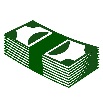 Уже победили:https://xn--80afcdbalict6afooklqi5o.xn--p1ai/public/home/documents*ГЕОГРАФИЯ:Российская ФедерацияКОГДА: Заявки принимаются круглогодично.Если заявка на предоставление гранта получена в период с 1 января по 30 июня текущего года (в весеннюю сессию), то проект по ней должен начинаться не ранее 1 января следующего года.Если заявка на предоставление гранта получена в период с 1 июля по 31 декабря текущего года (в осеннюю сессию), то проект по ней должен начинаться не ранее 1 июля следующего года.Датой подачи заявки считается дата поступления в Фонд оригинала заявки на бумажном носителе с приложением сопроводительных документов.Российская ФедерацияНА ЧТО ДАЮТ:Гранты Фонда «Русский мир» предоставляются на конкурсной основе российским и иностранным некоммерческим организациям, а также гражданам или лицам без гражданства на реализацию проектов, целью которых является популяризация русского языка, поддержка программ его изучения, расширение культурно-гуманитарного сотрудничества c Российской Федерацией, содействие деятельности зарубежных русскоязычных средств массовой информации. 
           Под грантом Фонда понимаются целевые денежные средства, предоставляемые безвозвратно и безвозмездно физическим и юридическим лицам для реализации конкретных проектов на определяемых Фондом условиях.Гранты Фонда предоставляются по двум направлениям:-проекты по продвижению русского языка;-проекты культурно-гуманитарной направленности.В рамках реализации проектов по продвижению русского языка принимаются к рассмотрению проекты, имеющие своей целью:обучение русскому языку (в том числе как неродному и как иностранному);повышение квалификации и переподготовку преподавателей русского языка и литературы;создание новых учебно-методических комплексов, учебных пособий, учебников и иных изданий в помощь преподавателям русского языка и литературы, изучающим русский язык;разработку мультимедийных образовательных ресурсов и систем дистанционного обучения русскому языку и литературе;учреждение и поддержку деятельности русскоязычных школ;проведение олимпиад и конкурсов по русскому языку и литературе;популяризацию русского языка и литературы по каналам средств массовой информации;проведение лингвистических исследований по русскому языку;проведение форумов, конференций, круглых столов, фестивалей, праздников и других аналогичных мероприятий, направленных на популяризацию русского языка и русской литературы.Фонд дает гранты: • некоммерческим организациям, зарегистрированным в Российской Федерации; • государственным и муниципальным учреждениям Российской Федерации, указанным в пункте 1 статьи 582 Гражданского кодекса Российской Федерации, и другим субъектам гражданского права, указанным в статье 124 Гражданского кодекса Российской Федерации; • организациям любой организационно-правовой формы, инкорпорированным за пределами Российской Федерации;
• физическим лицам независимо от их гражданства.Контакты:+7(495)981-66-71grant@russkiymir.ru.НА ЧТО ДАЮТ:Гранты Фонда «Русский мир» предоставляются на конкурсной основе российским и иностранным некоммерческим организациям, а также гражданам или лицам без гражданства на реализацию проектов, целью которых является популяризация русского языка, поддержка программ его изучения, расширение культурно-гуманитарного сотрудничества c Российской Федерацией, содействие деятельности зарубежных русскоязычных средств массовой информации. 
           Под грантом Фонда понимаются целевые денежные средства, предоставляемые безвозвратно и безвозмездно физическим и юридическим лицам для реализации конкретных проектов на определяемых Фондом условиях.Гранты Фонда предоставляются по двум направлениям:-проекты по продвижению русского языка;-проекты культурно-гуманитарной направленности.В рамках реализации проектов по продвижению русского языка принимаются к рассмотрению проекты, имеющие своей целью:обучение русскому языку (в том числе как неродному и как иностранному);повышение квалификации и переподготовку преподавателей русского языка и литературы;создание новых учебно-методических комплексов, учебных пособий, учебников и иных изданий в помощь преподавателям русского языка и литературы, изучающим русский язык;разработку мультимедийных образовательных ресурсов и систем дистанционного обучения русскому языку и литературе;учреждение и поддержку деятельности русскоязычных школ;проведение олимпиад и конкурсов по русскому языку и литературе;популяризацию русского языка и литературы по каналам средств массовой информации;проведение лингвистических исследований по русскому языку;проведение форумов, конференций, круглых столов, фестивалей, праздников и других аналогичных мероприятий, направленных на популяризацию русского языка и русской литературы.Фонд дает гранты: • некоммерческим организациям, зарегистрированным в Российской Федерации; • государственным и муниципальным учреждениям Российской Федерации, указанным в пункте 1 статьи 582 Гражданского кодекса Российской Федерации, и другим субъектам гражданского права, указанным в статье 124 Гражданского кодекса Российской Федерации; • организациям любой организационно-правовой формы, инкорпорированным за пределами Российской Федерации;
• физическим лицам независимо от их гражданства.Читать подробнее:https://www.russkiymir.ru/grants/НА ЧТО ДАЮТ:Гранты Фонда «Русский мир» предоставляются на конкурсной основе российским и иностранным некоммерческим организациям, а также гражданам или лицам без гражданства на реализацию проектов, целью которых является популяризация русского языка, поддержка программ его изучения, расширение культурно-гуманитарного сотрудничества c Российской Федерацией, содействие деятельности зарубежных русскоязычных средств массовой информации. 
           Под грантом Фонда понимаются целевые денежные средства, предоставляемые безвозвратно и безвозмездно физическим и юридическим лицам для реализации конкретных проектов на определяемых Фондом условиях.Гранты Фонда предоставляются по двум направлениям:-проекты по продвижению русского языка;-проекты культурно-гуманитарной направленности.В рамках реализации проектов по продвижению русского языка принимаются к рассмотрению проекты, имеющие своей целью:обучение русскому языку (в том числе как неродному и как иностранному);повышение квалификации и переподготовку преподавателей русского языка и литературы;создание новых учебно-методических комплексов, учебных пособий, учебников и иных изданий в помощь преподавателям русского языка и литературы, изучающим русский язык;разработку мультимедийных образовательных ресурсов и систем дистанционного обучения русскому языку и литературе;учреждение и поддержку деятельности русскоязычных школ;проведение олимпиад и конкурсов по русскому языку и литературе;популяризацию русского языка и литературы по каналам средств массовой информации;проведение лингвистических исследований по русскому языку;проведение форумов, конференций, круглых столов, фестивалей, праздников и других аналогичных мероприятий, направленных на популяризацию русского языка и русской литературы.Фонд дает гранты: • некоммерческим организациям, зарегистрированным в Российской Федерации; • государственным и муниципальным учреждениям Российской Федерации, указанным в пункте 1 статьи 582 Гражданского кодекса Российской Федерации, и другим субъектам гражданского права, указанным в статье 124 Гражданского кодекса Российской Федерации; • организациям любой организационно-правовой формы, инкорпорированным за пределами Российской Федерации;
• физическим лицам независимо от их гражданства.*ГЕОГРАФИЯ:Российская ФедерацияКОГДА: Прием заявок на конкурс: Со 2 декабря 2019 года по 24 февраля 2020 годаРоссийская ФедерацияНА ЧТО ДАЮТ:Всероссийский конкурс «Моя страна – моя Россия» проводится для инициативных жителей страны, которые заботятся о настоящем и будущем своего региона, готовы предложить идеи и реализовать проекты, направленные на улучшение качества жизни и решение социально-экономических проблем.В конкурсе принимают участие 2 категории участников:1 категория участников – от 14 до 17 лет (включительно)2 категория участников – от 18 до 35 лет (включительно) предоставившие документы в соответствие с условиями Конкурса (за исключением номинации 4, которая не имеет возрастных ограничений.Основные этапы Конкурса:
• 2 декабря 2019 года – 24 февраля 2020 года – прием заявок на участие в конкурсе;
• 25 февраля – 1 апреля 2020 года – заочная экспертиза проектов и определение участников очного этапа;
• 1 апреля – 6 июня 2020 года – очный тур для участников старше 18 лет;
• 3 – 6 июня 2020 года – награждение авторов лучших проектов (победителей) на площадке Петербургского международного экономического форума.
Очный тур и награждение участников до 18 лет пройдет в рамках тематической смены в Международном детском центре «Артек» осенью 2020 года.Номинации:1.Слово о моей стране2. Развитие ассоциации выпускников Конкурса3. Моя страна. Моя история. Моя Победа (к 75-летию Победы в Великой Отечественной войне)4.Моя семья: преемственность, ценности и смыслы5.Мои открытые университеты6. Моя педагогическая инициатива7.Мой родной язык8.Мое здоровье9.Экология моей страны10.Моя гостеприимная Россия11.Мой город12.Мое село13.Мой дальний восток14.Моя Арктика15.Интелектуальная собственность – будущее моей страны16. Цифровая среда для повышения качества жизни граждан в регионах17.Большая технологическая разведка моей страны18.Энергия моей страны19.Моя предпринимательская инициатива20.Города- побратимы моей страныКонтакты:+7 (499) 993 72 23orgkomitet@moyastrana.ruНА ЧТО ДАЮТ:Всероссийский конкурс «Моя страна – моя Россия» проводится для инициативных жителей страны, которые заботятся о настоящем и будущем своего региона, готовы предложить идеи и реализовать проекты, направленные на улучшение качества жизни и решение социально-экономических проблем.В конкурсе принимают участие 2 категории участников:1 категория участников – от 14 до 17 лет (включительно)2 категория участников – от 18 до 35 лет (включительно) предоставившие документы в соответствие с условиями Конкурса (за исключением номинации 4, которая не имеет возрастных ограничений.Основные этапы Конкурса:
• 2 декабря 2019 года – 24 февраля 2020 года – прием заявок на участие в конкурсе;
• 25 февраля – 1 апреля 2020 года – заочная экспертиза проектов и определение участников очного этапа;
• 1 апреля – 6 июня 2020 года – очный тур для участников старше 18 лет;
• 3 – 6 июня 2020 года – награждение авторов лучших проектов (победителей) на площадке Петербургского международного экономического форума.
Очный тур и награждение участников до 18 лет пройдет в рамках тематической смены в Международном детском центре «Артек» осенью 2020 года.Номинации:1.Слово о моей стране2. Развитие ассоциации выпускников Конкурса3. Моя страна. Моя история. Моя Победа (к 75-летию Победы в Великой Отечественной войне)4.Моя семья: преемственность, ценности и смыслы5.Мои открытые университеты6. Моя педагогическая инициатива7.Мой родной язык8.Мое здоровье9.Экология моей страны10.Моя гостеприимная Россия11.Мой город12.Мое село13.Мой дальний восток14.Моя Арктика15.Интелектуальная собственность – будущее моей страны16. Цифровая среда для повышения качества жизни граждан в регионах17.Большая технологическая разведка моей страны18.Энергия моей страны19.Моя предпринимательская инициатива20.Города- побратимы моей страныЧитать подробнее:https://moyastrana.ru/dokumenty/НА ЧТО ДАЮТ:Всероссийский конкурс «Моя страна – моя Россия» проводится для инициативных жителей страны, которые заботятся о настоящем и будущем своего региона, готовы предложить идеи и реализовать проекты, направленные на улучшение качества жизни и решение социально-экономических проблем.В конкурсе принимают участие 2 категории участников:1 категория участников – от 14 до 17 лет (включительно)2 категория участников – от 18 до 35 лет (включительно) предоставившие документы в соответствие с условиями Конкурса (за исключением номинации 4, которая не имеет возрастных ограничений.Основные этапы Конкурса:
• 2 декабря 2019 года – 24 февраля 2020 года – прием заявок на участие в конкурсе;
• 25 февраля – 1 апреля 2020 года – заочная экспертиза проектов и определение участников очного этапа;
• 1 апреля – 6 июня 2020 года – очный тур для участников старше 18 лет;
• 3 – 6 июня 2020 года – награждение авторов лучших проектов (победителей) на площадке Петербургского международного экономического форума.
Очный тур и награждение участников до 18 лет пройдет в рамках тематической смены в Международном детском центре «Артек» осенью 2020 года.Номинации:1.Слово о моей стране2. Развитие ассоциации выпускников Конкурса3. Моя страна. Моя история. Моя Победа (к 75-летию Победы в Великой Отечественной войне)4.Моя семья: преемственность, ценности и смыслы5.Мои открытые университеты6. Моя педагогическая инициатива7.Мой родной язык8.Мое здоровье9.Экология моей страны10.Моя гостеприимная Россия11.Мой город12.Мое село13.Мой дальний восток14.Моя Арктика15.Интелектуальная собственность – будущее моей страны16. Цифровая среда для повышения качества жизни граждан в регионах17.Большая технологическая разведка моей страны18.Энергия моей страны19.Моя предпринимательская инициатива20.Города- побратимы моей страныУже победили:https://moyastrana.ru/video/istorii-uspekha/*ГЕОГРАФИЯ:Российская ФедерацияКОГДА: Прием заявок на конкурс: С 15 января 2020 года по 14 февраля 2020 года в 16.00 по московскому времениРоссийская ФедерацияНА ЧТО ДАЮТ:На конкурс могут быть представлены проекты некоммерческих организаций в сфере физической культуры, массового спорта и спортивного резерва, в целях выполнения государственной программы Российской Федерации «Развитие физической культуры и спорта», утвержденной постановлением Правительства Российской Федерации от 15 апреля 2014 г. № 302 «Об утверждении государственной программы Российской Федерации «Развитие физической культуры и спорта», предусматривающие осуществление деятельности, направленной на доведение к 2024 году доли граждан, систематически занимающихся физической культурой и спортом до 55% от численности населения Российской Федерации, по следующим номинациям с примерной тематикой проектов: Срок реализации проекта в части деятельности, на осуществление которого запрашивается грант должен завершиться не позднее 20 декабря 2020 года.Контакты:8 495 532-88-82  info@minsport.gov.ru НА ЧТО ДАЮТ:На конкурс могут быть представлены проекты некоммерческих организаций в сфере физической культуры, массового спорта и спортивного резерва, в целях выполнения государственной программы Российской Федерации «Развитие физической культуры и спорта», утвержденной постановлением Правительства Российской Федерации от 15 апреля 2014 г. № 302 «Об утверждении государственной программы Российской Федерации «Развитие физической культуры и спорта», предусматривающие осуществление деятельности, направленной на доведение к 2024 году доли граждан, систематически занимающихся физической культурой и спортом до 55% от численности населения Российской Федерации, по следующим номинациям с примерной тематикой проектов: Срок реализации проекта в части деятельности, на осуществление которого запрашивается грант должен завершиться не позднее 20 декабря 2020 года.Читать подробнее:https://www.minsport.gov.ru/2019/doc/Izvesh-o-prov-konk.pdf*ГЕОГРАФИЯ:Российская ФедерацияКОГДА: Прием заявок на конкурс: до 26 февраля 2020 годаРоссийская ФедерацияНА ЧТО ДАЮТ:«Музей 4.0» – конкурс, поощряющий развитие экспериментальных практик в музейном деле. Его цель – повысить открытость российских музеев к инновациям и помочь актуализировать их публичную повестку.Конкурс проводится среди музейных организаций. В нем могут участвовать расположенные на территории РФ и зарегистрированные в соответствии с действующим законодательством:        -государственные, муниципальные и частные музеи;        -иные некоммерческие организации, имеющие в своем наименовании слово «музей» и/или осуществляющие согласно Уставу/Положению музейную деятельность и/или деятельность в сфере культуры и искусства;         -профессиональные музейные объединения и ассоциации;структурные/обособленные подразделения некоммерческих организаций, осуществляющие согласно Положению, музейную деятельность и/или деятельность в сфере культуры и искусства (ведомственный музей, общественный музей, музейный отдел, филиал, представительство).Номинации конкурса:1.Технологии и инструментыВ номинации соревнуются проекты, которые ищут новые способы интерпретации наследия, в том числе средствами современной науки и культуры – художественными, театральными, кинематографическими, мультимедиа и другими. Проекты, направленные на повышение доступности и актуальности публичной деятельности музеев, на обновление языка, которым музей говорит со своей аудиторией. 
Цель номинации – отметить проекты, авторы которых не боятся привлекать к созданию новых способов интерпретации и презентации музейных коллекций художников, музыкантов, журналистов, ученых и других деятелей современной культуры и науки, образовательные и исследовательские организации. 
Продолжительность проектов – не менее 12 и не более 18 месяцев. 
Максимальный размер гранта – 2 млн рублей. 2.Культура участияНоминация для проектов, повышающих открытость музеев и развивающих культуру участия. Проектов, которые делают посетителя другом музея, приобщают его к исследованию, интерпретации и презентации наследия, вовлекают в просветительскую и социальную работу. 
Это могут быть волонтерские программы, «клубы друзей» музея и другие инициативы, направленные на расширение взаимодействия с общественностью. Представленные на конкурс проекты должны учитывать разнообразие аудиторий и привлекать новых посетителей, для которых музей пока остается вне сферы культурных предпочтений. 
Продолжительность проектов – не менее 12 и не более 18 месяцев. 
Максимальный размер гранта – 2 млн рублей. 3.Сетевые партнерства В номинации отмечаются проекты, направленные на объединение ресурсов и усилий различных музейных институций, результатом которого стало новое качество. Это проекты, которые повышают статус музеев как центров межмузейного, межсекторного и межрегионального сотрудничества. 
Например, межмуниципальные, межрегиональные, международные публичные мероприятия и события для профессионалов музейной сферы и/или широкой аудитории: передвижные и обменные выставочные, лекционные, просветительские программы, конференции, «школы», форумы, фестивали и др. А также проекты по созданию и развитию профессиональных, межмузейных, межсекторных сообществ, в том числе онлайн: сайты, аналитические ресурсы, электронные издания и т.п. 
Продолжительность проектов – не менее 12 и не более 24 месяцев. 
Максимальный размер гранта – 2 млн рублей. 4.Новые вызовыВ номинации отмечаются проекты, через которые музей становится активным участником общественной жизни, формирует социокультурную повестку и меняет социальную сферу к лучшему. Проекты, которые меняют саму модель работы музея, усиливая ее социальную и креативную составляющие. 
Это могут быть инициативы, включающие музеи в формирование творческих кластеров или раскрытие туристического потенциала региона. Проекты, которые превращают музей в центр культурного развития и позволяют использовать накопленную в музейной сфере экспертизу для улучшения качества жизни различных социальных групп. 
Продолжительность проектов – не менее 18 и не более 24 месяцев. 
Максимальный размер гранта – 5 млн рублей. Контакты:+7 (495) 149-30-18museum@fondpotanin.ruНА ЧТО ДАЮТ:«Музей 4.0» – конкурс, поощряющий развитие экспериментальных практик в музейном деле. Его цель – повысить открытость российских музеев к инновациям и помочь актуализировать их публичную повестку.Конкурс проводится среди музейных организаций. В нем могут участвовать расположенные на территории РФ и зарегистрированные в соответствии с действующим законодательством:        -государственные, муниципальные и частные музеи;        -иные некоммерческие организации, имеющие в своем наименовании слово «музей» и/или осуществляющие согласно Уставу/Положению музейную деятельность и/или деятельность в сфере культуры и искусства;         -профессиональные музейные объединения и ассоциации;структурные/обособленные подразделения некоммерческих организаций, осуществляющие согласно Положению, музейную деятельность и/или деятельность в сфере культуры и искусства (ведомственный музей, общественный музей, музейный отдел, филиал, представительство).Номинации конкурса:1.Технологии и инструментыВ номинации соревнуются проекты, которые ищут новые способы интерпретации наследия, в том числе средствами современной науки и культуры – художественными, театральными, кинематографическими, мультимедиа и другими. Проекты, направленные на повышение доступности и актуальности публичной деятельности музеев, на обновление языка, которым музей говорит со своей аудиторией. 
Цель номинации – отметить проекты, авторы которых не боятся привлекать к созданию новых способов интерпретации и презентации музейных коллекций художников, музыкантов, журналистов, ученых и других деятелей современной культуры и науки, образовательные и исследовательские организации. 
Продолжительность проектов – не менее 12 и не более 18 месяцев. 
Максимальный размер гранта – 2 млн рублей. 2.Культура участияНоминация для проектов, повышающих открытость музеев и развивающих культуру участия. Проектов, которые делают посетителя другом музея, приобщают его к исследованию, интерпретации и презентации наследия, вовлекают в просветительскую и социальную работу. 
Это могут быть волонтерские программы, «клубы друзей» музея и другие инициативы, направленные на расширение взаимодействия с общественностью. Представленные на конкурс проекты должны учитывать разнообразие аудиторий и привлекать новых посетителей, для которых музей пока остается вне сферы культурных предпочтений. 
Продолжительность проектов – не менее 12 и не более 18 месяцев. 
Максимальный размер гранта – 2 млн рублей. 3.Сетевые партнерства В номинации отмечаются проекты, направленные на объединение ресурсов и усилий различных музейных институций, результатом которого стало новое качество. Это проекты, которые повышают статус музеев как центров межмузейного, межсекторного и межрегионального сотрудничества. 
Например, межмуниципальные, межрегиональные, международные публичные мероприятия и события для профессионалов музейной сферы и/или широкой аудитории: передвижные и обменные выставочные, лекционные, просветительские программы, конференции, «школы», форумы, фестивали и др. А также проекты по созданию и развитию профессиональных, межмузейных, межсекторных сообществ, в том числе онлайн: сайты, аналитические ресурсы, электронные издания и т.п. 
Продолжительность проектов – не менее 12 и не более 24 месяцев. 
Максимальный размер гранта – 2 млн рублей. 4.Новые вызовыВ номинации отмечаются проекты, через которые музей становится активным участником общественной жизни, формирует социокультурную повестку и меняет социальную сферу к лучшему. Проекты, которые меняют саму модель работы музея, усиливая ее социальную и креативную составляющие. 
Это могут быть инициативы, включающие музеи в формирование творческих кластеров или раскрытие туристического потенциала региона. Проекты, которые превращают музей в центр культурного развития и позволяют использовать накопленную в музейной сфере экспертизу для улучшения качества жизни различных социальных групп. 
Продолжительность проектов – не менее 18 и не более 24 месяцев. 
Максимальный размер гранта – 5 млн рублей. Читать подробнее:https://www.fondpotanin.ru/competitions/muzey-4-0/НА ЧТО ДАЮТ:«Музей 4.0» – конкурс, поощряющий развитие экспериментальных практик в музейном деле. Его цель – повысить открытость российских музеев к инновациям и помочь актуализировать их публичную повестку.Конкурс проводится среди музейных организаций. В нем могут участвовать расположенные на территории РФ и зарегистрированные в соответствии с действующим законодательством:        -государственные, муниципальные и частные музеи;        -иные некоммерческие организации, имеющие в своем наименовании слово «музей» и/или осуществляющие согласно Уставу/Положению музейную деятельность и/или деятельность в сфере культуры и искусства;         -профессиональные музейные объединения и ассоциации;структурные/обособленные подразделения некоммерческих организаций, осуществляющие согласно Положению, музейную деятельность и/или деятельность в сфере культуры и искусства (ведомственный музей, общественный музей, музейный отдел, филиал, представительство).Номинации конкурса:1.Технологии и инструментыВ номинации соревнуются проекты, которые ищут новые способы интерпретации наследия, в том числе средствами современной науки и культуры – художественными, театральными, кинематографическими, мультимедиа и другими. Проекты, направленные на повышение доступности и актуальности публичной деятельности музеев, на обновление языка, которым музей говорит со своей аудиторией. 
Цель номинации – отметить проекты, авторы которых не боятся привлекать к созданию новых способов интерпретации и презентации музейных коллекций художников, музыкантов, журналистов, ученых и других деятелей современной культуры и науки, образовательные и исследовательские организации. 
Продолжительность проектов – не менее 12 и не более 18 месяцев. 
Максимальный размер гранта – 2 млн рублей. 2.Культура участияНоминация для проектов, повышающих открытость музеев и развивающих культуру участия. Проектов, которые делают посетителя другом музея, приобщают его к исследованию, интерпретации и презентации наследия, вовлекают в просветительскую и социальную работу. 
Это могут быть волонтерские программы, «клубы друзей» музея и другие инициативы, направленные на расширение взаимодействия с общественностью. Представленные на конкурс проекты должны учитывать разнообразие аудиторий и привлекать новых посетителей, для которых музей пока остается вне сферы культурных предпочтений. 
Продолжительность проектов – не менее 12 и не более 18 месяцев. 
Максимальный размер гранта – 2 млн рублей. 3.Сетевые партнерства В номинации отмечаются проекты, направленные на объединение ресурсов и усилий различных музейных институций, результатом которого стало новое качество. Это проекты, которые повышают статус музеев как центров межмузейного, межсекторного и межрегионального сотрудничества. 
Например, межмуниципальные, межрегиональные, международные публичные мероприятия и события для профессионалов музейной сферы и/или широкой аудитории: передвижные и обменные выставочные, лекционные, просветительские программы, конференции, «школы», форумы, фестивали и др. А также проекты по созданию и развитию профессиональных, межмузейных, межсекторных сообществ, в том числе онлайн: сайты, аналитические ресурсы, электронные издания и т.п. 
Продолжительность проектов – не менее 12 и не более 24 месяцев. 
Максимальный размер гранта – 2 млн рублей. 4.Новые вызовыВ номинации отмечаются проекты, через которые музей становится активным участником общественной жизни, формирует социокультурную повестку и меняет социальную сферу к лучшему. Проекты, которые меняют саму модель работы музея, усиливая ее социальную и креативную составляющие. 
Это могут быть инициативы, включающие музеи в формирование творческих кластеров или раскрытие туристического потенциала региона. Проекты, которые превращают музей в центр культурного развития и позволяют использовать накопленную в музейной сфере экспертизу для улучшения качества жизни различных социальных групп. 
Продолжительность проектов – не менее 18 и не более 24 месяцев. 
Максимальный размер гранта – 5 млн рублей. Уже победили:https://www.fondpotanin.ru/activity/museum-without-borders/history/*ГЕОГРАФИЯ:Российская Федерация